ReportAdopted by the Technical Working Party on Testing Methods and TechniquesDisclaimer:  this document does not represent UPOV policies or guidanceOpening of the session	The Technical Working Party on Testing Methods and Techniques (TWM) held its first session, organized by electronic means, from September 19 to 23, 2022.  The list of participants is reproduced in Annex to this report.	The session was opened by Ms. Beate Rücker (Germany), Chairperson of the TWM, who welcomed the participants. Adoption of the agenda	The TWM adopted the agenda as reproduced in document TWM/1/1 Rev. 2.Developments in plant variety protection(a)	Reports on developments in plant variety protection from members and observers 	The TWM noted the information on developments in plant variety protection from members and observers provided in document TWM/1/3 Prov.  The TWM noted that reports submitted to the Office of the Union after September 15, 2022, and until September 22, 2022, would be included in the final version of document TWM/1/3.(b)	Reports on developments within UPOV 	The TWM received a presentation from the Office of the Union on developments within UPOV, a copy of which is provided in document TWM/1/2. Guidance and cooperation(a)	Development of guidance and information materials	The TWM considered document TWP/6/1.Matters for consideration by the Technical Working PartiesDocument UPOV/INF/23 “UPOV Code System”	The TWM agreed to revise document UPOV/INF/23 “Guide to the UPOV Code System” as set out in document TWP/6/1, paragraph 13.Document TGP/7 “Development of Test Guidelines”Example varieties for asterisked quantitative characteristics when illustrations are provided	The TWM noted the proposal to amend document TGP/7 to remove the requirement to provide example varieties for asterisked quantitative characteristics if illustrations are provided, as set out in document TWP/6/1, paragraphs 18 and 19.Indication of grouping characteristics in UPOV Test Guidelines (Table of characteristics and TQ 5)	The TWM noted the proposal to revise document TGP/7 “Development of Test Guidelines” to indicate characteristics in the Table of Characteristics and Technical Questionnaires used as grouping characteristics, as set out in document TWP/6/1, paragraph 22.Converting standard wording in Test Guidelines into optional wording 	The TWM noted the proposal to amend document TGP/7 “Development of Test Guidelines” to convert the standard wording in the Test Guidelines template, paragraph 4.2.2, into additional standard wording (optional), as set out in document TWP/6/1, paragraph 25.Document TGP/8 ‘Trial Design and Techniques Used in the Examination of Distinctness, Uniformity and StabilityThe Combined-Over-Years Uniformity Criterion (COYU)	Developments on the revision of the Combined-Over-Years Uniformity Criterion are reported in section “Software and statistical analysis methods for DUS examination”, as presented in paragraphs 37 to 42 of this report.Matters for information 	The TWM noted the following matters for information presented in document TWP/6/1:The outcomes of discussion on a proposal to revise document TGP/5, Section 6 “UPOV Report on Technical Examination and UPOV Variety Description” to include additional information in DUS test reports and alternative approaches to enhance the use of existing DUS test reports, as presented in Annex VI;Discussions on a proposal for the addition of state of expression and placement of non-asterisked disease resistance characteristics in the Technical Questionnaire, Section 5, as presented in Annex VII;Matters for adoption by the Council in 2022, as presented in Annex VIII; and The program for the development of relevant guidance and information materials, as presented in Annexes IX and X.(b)	Increasing participation in the work of the TWPs and the TC	The TWM considered document TWP/6/12.Participation at TWP meetings by electronic means	The TWM noted the participation at the TWP sessions in 2021, as presented in document TWP/6/12, Annex.Measures for physical and virtual participation at TWP meetings	The TWM noted the measures agreed by the TC for physical and virtual participation at TWP meetings, as set out in document TWP/6/12, paragraphs 9 to 12.	The TWM noted that the Office of the Union would interview members and observers and report outcomes to the TC, at its fifty-eighth session, along with options for improving the support provided by UPOV for DUS examination.(c) 	Cooperation in examination	The TWM considered document TWP/6/9.	The TWM noted that members of the Union had the possibility to update information on a person(s) to be contacted for matters concerning international cooperation in DUS examination by:	(i)	updating information when invited to provide information for document TC/[xx]/4 “List of genera and species for which authorities have practical experience in the examination of distinctness, uniformity and stability”; and/or	(ii)	notifying the Office of the Union by sending an e-mail to upov.mail@upov.int.	The TWM noted the development of a package of compatible IT tools to address the technical and related administrative concerns that prevent cooperation in DUS examination, as reported in document TWP/6/9, paragraphs 9 to 14.	The TWM noted that a presentation on e-PVP Asia had been made to all TWPs, at their sessions in 2022.	The TWM noted that the development of a platform for UPOV member databases containing variety description information would depend on UPOV members indicating which databases they would wish to share.	The TWM noted that the use of machine translation technology would be considered within a review of UPOV’s policy on translation.	The TWM noted that the CAJ, at its seventy-eighth session:(i)	had agreed to include possible “guidance to encourage members of the Union, on a voluntary basis, to take over DUS test reports when the applicants could not submit plant material due to phytosanitary or other related issues where acceptable to the members of the Union concerned” as part of the work to be agreed by the CAJ; and	(ii)	agreed measures to address policy or legal barriers that the TC had identified as preventing international cooperation in DUS examination, as set out in document TWP/6/9, paragraph 34.	The TWM noted that the impact of the proposed measures would be assessed on the basis of the number of cooperation agreements reported by members of the Union, as presented in document C/[xx]/INF/5 “Cooperation in examination”.(d)	Information and databasesUPOV PRISMA	The TWM considered document TWP/6/3 and noted the developments concerning UPOV PRISMA.UPOV information databases	The TWM noted the information provided in document TWP/6/4.GENIE database	The TWM noted that 131 new UPOV codes were created in 2021 and a total of 9,342 UPOV codes were included in the GENIE database.Proposals for amending UPOV codes 	The TWM noted the amendments agreed by the TC, at its fifty-seventh session, to the UPOV codes for Beta vulgaris, Brassica oleracea, Citrus, Zea mays, Aloe aristata and Dicentra spectabilis as set out in paragraphs 15 to 26 of document TWP/6/4.	The TWM noted that members of the Union and contributors of data to the PLUTO database would be informed of the changes to UPOV codes and the date of the changes by means of a circular in advance.TWP checking 	The TWM noted the invitation to check the amendments, new UPOV codes or information, and UPOV codes used in the PLUTO database for the first time, as reproduced in document TWP/6/4, Annex IV, and submit comments to the Office of the Union by December 31, 2022.PLUTO database	The TWM noted the summary of data contributions from members of the Union to the PLUTO database from 2017 to 2021, as presented in document TWP/6/4, the Annex V.Variety description databases including databases containing molecular data	The TWM considered document TWP/6/2.	The TWM noted the reports made at the TWPs in 2021 on databases containing morphological and/or molecular data.	The TWM noted that members of the Union would be invited to report to the TWPs on work concerning the development of databases containing morphological and/or molecular data.Variety denominations	The TWM considered document TWP/6/6.	The TWM noted developments reported in document TWP/6/6 concerning the “Explanatory Notes on Variety Denominations under the UPOV Convention” (document UPOV/EXN/DEN/1), the possible development of a UPOV similarity search tool for variety denomination and the expansion of the content of the PLUTO database.Software and statistical analysis methods for DUS examination (a)	Statistical tools and methods for DUS examinationDevelopment of software for the improved COYU method (splines)	The TWM considered document TWM/1/8 and received a presentation from Mr. Adrian Roberts and Ms. Haidee Philpott (United Kingdom) on “Developments on the improved COYU method (splines)”, a copy of which is reproduced in document TWM/1/8 Add..	The TWM considered document TWP/6/11.	The TWM noted a circular had been issued by the Office of Union to invite members of Union to participate in the test campaign of the COYU Splines software.  The TWM noted that feedback had been received from Czech Republic, Finland, Slovakia and United Kingdom. 	The TWM noted that a new version of DUSTNT incorporating COYU with splines (DUST9NT) would be launched by September 2023, once the improvements identified from the testing campaign had been incorporated, including extrapolation.	The TWM noted a report of the results of the test campaign of the software for COYU Splines would be presented for consideration by the TC, at its fifty-eighth session, in conjunction with the revision of document TGP/8.	The expert noted that further revisions to document TGP/8 would be required to incorporate guidance on extrapolation and minimum data requirements.Extrapolation in relation to COYU	The TWM considered document TWM/1/7 and received a presentation from Mr. Adrian Roberts (United Kingdom) on “Combined-over-year uniformity (COYU) criterion: Extrapolation”, a copy of which is reproduced in document TWM/1/7 Add..	The TWM noted the recommendation that there should be particular consideration of uniformity by the crop experts when extrapolation occurred.  Whichever COYU approach is used (moving average; splines), the verdict on uniformity should be subject to confirmation by the crop experts (when extrapolation occurred).	The TWM agreed that further discussion would be required on approaches when extrapolation was indicated and agreed to invite the United Kingdom and other members to report at the second session of the TWM.(b)	Exchange and use of software and equipment	The TWM considered document TWP/6/5.Document UPOV/INF/16 “Exchangeable Software”	The TWM noted that the Council had adopted by correspondence, on September 21, 2021, document UPOV/INF/16/10 “Exchangeable Software”.	The TWM noted that the Office of the Union had issued on January 18, 2022, Circular E-22/002 inviting the designated persons of the members of the Union in the TC to provide or update information regarding the use of the software included in document UPOV/INF/16/11 Draft 1 “Exchangeable Software” to the Office of the Union by February 28, 2022.	The TWM noted that information from China, the Czech Republic, France, Poland and Uzbekistan had been received to update document UPOV/INF/16.	The TWM agreed that clarification would be required on the software proposed by Uzbekistan, including its availability for exchange. Statistical Analysis Software: DUSCEL (document TWM/1/10)	The TWM received a presentation from Mr. Kun Yang (China) on “Development of Statistical Analysis Software: DUSCEL and DUSBIGDATA”.  A copy of the presentation is provided in document TWM/1/10.	The TWM noted the extensive work and expansion of the software to include additional functionalities.  The TWM noted that the software was under development and scheduled to be completed by 2023.  The TWM agreed to invite China to report developments at the second session of the TWM. PATHOSTAT application	The TWM received a presentation from Mr. Thibaud Quémar (France) on “PATHOSTAT application”, a copy of which is reproduced in document TWM/1/11.  	The TWM noted that PATHOSTAT was a web-based application made available for use by members of Union.  The TWM noted the condition for supply of PATHOSTAT made available as a web service and not as a software for download.	The TWM recommended the TC, at its fifty-eighth session, to propose to include the PATHOSTAT application in document UPOV/INF/16.Document UPOV/INF/22 “Software and Equipment Used by Members of the Union”	The TWM noted that the Council had adopted by correspondence, on September 21, 2021, document UPOV/INF/22/8 “Software and Equipment Used by Members of the Union”.	The TWM noted that the Office of the Union had issued on January 18, 2022, Circular E-22/002 inviting the designated persons of the members of the Union in the TC to provide or update information regarding the use of the software included in document UPOV/INF/22/9 Draft 1 “Use of software and equipment” to the Office of the Union by February 28, 2022.	The TWM noted that information from the Czech Republic, the Netherlands, Poland and Uzbekistan had been received to update document UPOV/INF/22. 	The TWM noted that the TC, at its fifty-eighth session, would be invited to consider whether to include the proposed software or equipment in document UPOV/INF/22/9 Draft 1, or whether to request further guidance from other relevant bodies.  Availability of documents UPOV/INF/16 “Exchangeable Software” and UPOV/INF/22 “Software and Equipment Used by Members of the Union” in a searchable form	The TWM noted that the information in documents UPOV/INF/16 and UPOV/INF/22 was available in a searchable format on the UPOV website.Phenotyping and image analysis	The TWM received a presentation from Mr. Woo Gun Shin (Republic of Korea) on “Image Analysis in Plant Variety Testing”, a copy of which is reproduced in document TWM/1/4. 	Clarifications were provided on the conditions for image correction indoor and outdoor and the use of software in flower color analysis.  	The TWM received a presentation from Ms. Yanfang Liu (China) on “Color Imaging Analysis System”, a copy of which is reproduced in document TWM/1/5.  	The TWM received a presentation from Mr. Yongxiang Tong (China) on “DUS characteristics image processor”, a copy of which is reproduced in document TWM/1/6.	The TWM received a presentation from Ms. Margaret Wallace (United Kingdom) on “UAV potential in DUS testing”, a copy of which is reproduced in document TWM/1/20.	The TWM received a presentation from Mr. Danilo Sarti (Maynooth University) on “Machine Learning InnoVar project”, a copy of which is reproduced in document TWM/1/25.	Clarifications were provided that the AMBARTI model could be used to comprehend and predict the behavior of DUS and VCU attributes considering interactions genotypes and environments for the characteristics including crop yield.	The TWM agreed to invite further developments on the assessment of color through phenotyping and image analysis to be presented at its second session.  Developments in molecular techniques and bioinformatics(a)	Latest developments in molecular techniques and bioinformatics	No documents were received for this agenda item.(b)	Cooperation between international organizations	The TWM received a presentation from Ms. Ana Laura Vicario (International Seed Testing Association (ISTA)) on “ISTA report on the use of molecular techniques”, a copy of which is reproduced in document TWM/1/23.	The TWM received a presentation from Mr. Christophe Rouillard (Organisation for Economic Co-operation and Development (OECD)) on “Latest developments in the application of BMT under the OECD Seed Schemes”, a copy of which is reproduced in document TWM/1/24.	The TWM thanked OECD and ISTA for reporting developments on the use of molecular techniques in their respective organizations.  The TWM noted that OECD had formed the Advisory Group on BMT to deal with all BMT issues under the Seed Schemes, including matters relating to cooperation with other international organizations.	The TWM considered document TWP/6/7.	The TWM noted the papers presented at the twentieth session of the BMT and the program of work for the first session of the TWM.	The TWM noted that a revision of document UPOV/INF/17 “Guidelines for DNA-Profiling: Molecular Marker Selection and Database Construction (“BMT Guidelines”) had been adopted by the Council, in 2021.	The TWM noted that the results of the survey on the use of molecular marker techniques had been made available on the webpage of the fifty-seventh session of the Technical Committee, as set out in document TWP/6/7, paragraph 28.	The TWM noted that on February 1, 2022, the Office of the Union had issued Circular E-22/009 inviting members to continue the survey on the use of molecular marker techniques.  The TWM noted the report from the Office of the Union that 28 members of the Union had replied, 15 of which were new responses and 8 provided further information on the use of molecular marker techniques.	The TWM noted the draft joint document explaining the principal features of the systems of OECD, UPOV and ISTA, as set out in the Annex to document TWP/6/7.	The TWM noted the topics proposed by the TC for a future joint UPOV/OECD/ISTA workshop, as set out in document TWP/6/7, paragraph 35.	The TWM noted that on December 13, 2021, the Office of the Union had informed OECD and ISTA of the result of the survey, draft joint document and proposed topics for a future joint UPOV/OECD/ISTA workshop.  Responses from OECD and ISTA, when available, would be reported to the Technical Working Parties and the Technical Committee.(c)	Report of work on molecular techniques in relation to DUS examination	The TWM received a presentation from Ms. Cécile Collonnier (Community Plant Variety Office (CPVO)) on “Update on IMODDUS activities”, a copy of which is reproduced in document TWM/1/14.(d)	Methods for analysis of molecular data, management of databases and exchange of data and material	The TWM received a presentation from Mr. Ruixi Han (China) on “Application of molecular markers in DUS testing of new varieties of Chinese cabbage”, a copy of which is reproduced in document TWM/1/9.	Clarifications were provided on the number of varieties considered for the establishment of the genetic similarity threshold.	The TWM received a presentation from Ms. Alexandra Ribarits (Austria) on “DURDUStools: Development of a common online molecular database and a genetic distance calculation tool for durum wheat”, a copy of which is reproduced in document TWM/1/12.	Clarifications were provided on aspects related to the use of an external service provider for data extraction, including the perception that updates in the marker array could bring even more information into the database.  Data obtained using a reduced number of markers from a prior version of the marker set would still be comparable to that obtained using a later version.  The expert explained that molecular information was used during the second year of DUS trial due to difficulty in obtaining data at earlier stage of examination.  Molecular data was then used along with morphological data during the second year of examination to ensure comparison with all relevant similar varieties.	The TWM received a presentation from Ms. Hedwich Teunissen (the Netherlands) on “Development of a SNP marker set in Cannabis to support DUS testing”, a copy of which is reproduced in document TWM/1/17.	The TWM received a presentation from Ms. Hedwich Teunissen (the Netherlands) on “International harmonisation and validation of a SNP set for the management of tomato reference collection”, a copy of which is reproduced in document TWM/1/18.	Clarifications were provided that the SNPs set could be applied to the tomato reference collection in other parts in the world.	Clarifications were provided that the selected marker set of 297 SNPs were publicly available and would soon be published.  The expert clarified that due to the broad genetic base represented in the project, the selected markers could be used in any geographical region.	The TWM received a presentation from Mr. Alberto Ballesteros (Argentina) on “Cotton genotyping using the TAMU 63KSNPsArray”, a copy of which is reproduced in document TWM/1/13.	The TWM received a presentation from Mr. Jeffery Haynes (United States of America) on “The US PVPO Soybean molecular marker method”, a copy of which is reproduced in document TWM/1/16.	Clarifications were provided that the method presented had been developed in collaboration with plant breeders and was used as supplementary information in support of distinctness analysis.  (e)	Confidentiality, ownership and access to molecular data, including model agreement template	The TWM considered document TWP/6/7.	The TWM noted discussions held at the TWPs and the BMT, at their sessions in 2021, on “Confidentiality & Ownership of Molecular Information”.	The TWM received a presentation from Mr. Marcel Bruins (CropLife International) on “Confidentiality and ownership of molecular information”, a copy of which is reproduced in document TWM/1/22.	The TWM noted the concern expressed by breeders’ organizations that molecular information provided for the examination of a variety should not be provided to others outside the authority that received the application without the permission of the breeder.  The TWM further noted the concern that breeders were lacking clarity and information about how molecular information was being used, and especially shared.	The TWM agreed that further clarification was required on the type of information and purpose of use of data to be shared (e.g. molecular distances between varieties, genotype sequences) that would require permission before being shared by PVP offices with other PVP offices. 	The TWM agreed to invite members and observers to report existing policies on confidentiality of molecular information at the second session of the TWM.(f)	The use of molecular techniques in examining essential derivation	No documents were received for this agenda item.(g)	The use of molecular techniques in variety identification 	The TWM received a presentation from Ms. Ana Laura Vicario (Argentina) on “Variety identification: soybean case in Argentina”, a copy of which is reproduced in document TWM/1/15.	Clarifications were provided on the different types of samples used in the development of the method, which included seeds from different generations of propagation.   The expert explained that a public set of markers had been used.  Clarifications were also provided on a previous study that enabled the use of molecular distances to reduce the size of soybean trials in Argentina.  	The TWM received a presentation from Ms. Chiara Delogu (Italy) on “Digital PCR for Genotype Quantification: A Case Study in a Pasta Production Chain”, a copy of which is reproduced in document TWM/1/21.	Clarifications were provided that up to 96 samples could be analyzed in each run of the equipment used by the presenter.(h)	The use of molecular techniques for enforcement 	The TWM received a presentation by Ms. Hedwich Teunissen (the Netherlands) on “Variety Tracer: Fraudulent use of parental lines”, a copy of which is reproduced in document TWM/1/19.	Participants heard that allele frequencies had been requested in some cases and that these could provide additional information to address cases of potential infringement.  (i)	Session to facilitate cooperation	The TWM considered document TWP/6/7.	The TWM noted the information on the discussion groups that had been formed at the Technical Working Parties, at their sessions in 2021, to allow participants to exchange information on their work on biochemical and molecular techniques and explore areas for cooperation.	On Thursday, September 22, 2022, the TWM held a discussion session to allow participants to exchange information on their work on biochemical and molecular techniques and explore possible areas for cooperation. 	The TWM agreed that sufficient time should be allocated for discussing the agenda items in the future work plan for the meeting and agreed that it would not be necessary to have an open discussion session.Date and place of the next session	The TWM agreed to hold its second session from April 8 to 12, 2024.	The TWM considered whether to hold its future sessions as virtual meetings.  The TWM agreed that virtual meetings were useful to enhance participation of experts and agreed that face-to-face meetings are important for cooperation. The TWM agreed to propose holding a future meeting in hybrid format. 	The TWM noted the expression of interest of the Seed Association of the Americas (SAA) to support the organization of a future in-person meeting of the TWM at a UPOV member.	The TWM noted that sub-groups could be created to discuss particular topics either during the session or during the period in-between sessions. Future program	The TWM agreed that documents for its second session should be submitted to the Office of the Union by February 23, 2024. The TWM noted that items would be deleted from the agenda if the planned documents did not reach the Office of the Union by the agreed deadline.	The TWM proposed to discuss the following items at its second session:1.	Opening of the Session2.	Adoption of the agenda3.	Developments in plant variety protection:(a)	Reports from members and observers (written reports to be prepared by members and observers)(b)	Report on developments within UPOV (report by the Office of the Union) 4.	Guidance and cooperation (a)	Development of guidance and information materials (document to be prepared by the Office of the Union)(b)	Increasing participation in the work of the TC and the TWPs (document to be prepared by the Office of the Union)(c)	Cooperation in examination (document to be prepared by the Office of the Union)(d)	Information and databases-	UPOV PRISMA (document to be prepared by the Office of the Union) -	UPOV information databases (document to be prepared by the Office of the Union)-	Variety description databases including databases containing molecular data (document to be prepared by the Office of the Union and papers invited) -	Variety denominations (document to be prepared by the Office of the Union)5.	Software and statistical analysis methods for DUS examination (a)	Statistical tools and methods for DUS examination (papers invited)- 	The Combined-Over-Years Uniformity Criterion (COYU) (document to be prepared by the Office of the Union)-	Development of software for the improved COYU method (splines) (document to be prepared by the United Kingdom)-	Extrapolation in relation to COYU (document to be prepared by the United Kingdom and papers invited) -	Comparison of results obtained for COYD and COYU procedures using different software (document to be prepared by France)-	Development of Big Data platform for DUS examination (document to be prepared by China)(b)	Exchange and use of software and equipment (document to be prepared by the Office of the Union and papers invited)-	Development of Statistical Analysis Software: DUSCEL (document to be prepared by China)6.	Phenotyping and image analysis (papers invited)-	Assessment of color characteristics using image analysis (papers invited)7.	Developments in molecular techniques and bioinformatics(a)	Latest developments in molecular techniques and bioinformatics (papers invited)(b)	Cooperation between international organizations (document to be prepared by the Office of the Union and papers invited)(c)	Report of work on molecular techniques in relation to DUS examination (papers invited)(d)	Methods for analysis of molecular data, management of databases and exchange of data and material (papers invited) (e)	Confidentiality, ownership and access to molecular data, including model agreement template1 (papers invited)-	Examples of policies on confidentiality and access to molecular information data (papers invited)(f)	The use of molecular techniques in examining essential derivation (papers invited)(g)	The use of molecular techniques in variety identification1 (papers invited)(h)	The use of molecular techniques for enforcement1 (papers invited)8.	Date and place of the next session9.	Future program10.	Adoption of the Report on the session (if time permits)11.	Closing of the session	The TWM adopted this report at the end of the session.[Annex follows]LIST OF PARTICIPANTSI. mEMBERSArgentinaAna Laura VICARIO (Sra.), Jefa del Laboratorio de Marcadores Moleculares y Fitopatología, Dirección de Calidad, Instituto Nacional de Semillas (INASE), Secretaría de Agricultura, Ganadería, Pesca y Alimentación, Buenos Aires
(e-mail: alvicario@inase.gob.ar)Alberto BALLESTEROS (Sr.), Examinador de variedades, Dirección de Registro de Variedades, Instituto Nacional de Semillas (INASE), Secretaría de Agricultura, Ganadería, Pesca y Alimentación, Buenos Aires
(e-mail: aballesteros@inase.gob.ar)AUSTRALIAEdwina VANDINE (Ms.), Chief of Plant Breeders' Rights, Plant Breeder's Rights Office, IP Australia, Woden
(e-mail: edwina.vandine@ipaustralia.gov.au)Nik HULSE (Mr.), Director, Policy and International Affairs, Policy and Stakeholders Group, IP Australia, Woden 
(e-mail: nik.hulse@ipaustralia.gov.au)Barkat MUSTAFA (Mr.), PBR Examiner, Plant Breeder's Rights Office, IP Australia, Woden 
(e-mail: Barkat.Mustafa@ipaustralia.gov.au) AustriaAlexandra RIBARITS (Ms.), Senior Expert, Austrian Agency for Health and Food Safety (AGES), Wien 
(e-mail: alexandra.ribarits@ages.at)Natascha ZIMMERMANN (Ms.), Technical expert, Austrian Agency for Health and Food Safety (AGES), Wien 
(e-mail: natascha.zimmermann@ages.at)Svenja BOMERS (Ms.), Junior Expert, Institute for Seed and Propagating Material, Phytosanitary Service and Apiculture, Austrian Agency for Health and Food Safety (AGES), Wien
(e-mail: svenja.bomers@ages.at)BrazilStefânia PALMA ARAUJO (Ms.), Federal Agricultural Inspector, Plant Variety Protection Office, National Plant Variety Protection Service, Serviço Nacional de Proteção de Cultivares (SNPC), Brasilia 
(e-mail: stefania.araujo@agro.gov.br)BulgariaDiliyan Rousev DIMITROV (Mr.), Head of Southern Variety Testing Region, Executive Agency for Variety Testing, Field Inspection and Seed Control (IASAS), Sofia 
(e-mail: ddimitrov@iasas.government.bg)Diana MANCHEVA (Ms.), State Examiner, Patent Office of the Republic of Bulgaria, Sofia 
(e-mail: dkatzarova@bpo.bg)CANADALisa LEDUC (Ms.), Examiner, Plant Breeders' Rights Office, Canadian Food Inspection Agency (CFIA), Ottawa 
(e-mail: lisa.leduc@inspection.gc.ca)CHINAKun YANG (Mr.), Deputy Director, Associate Researcher, Beijing Sub-Center of New Plant Variety Tests (MARA) affiliated to Institute of Vegetables and Flowers under Chinese Academy of Agricultural Sciences, Beijing 
(e-mail: yangkun@caas.cn)Ruixi HAN (Mr.), Deputy Director, Division of DUS Tests, Development Center of Science and Technology (DCST), Ministry of Agriculture and Rural Affairs (MARA), Beijing 
(e-mail: wudifeixue007@163.com)Yanfang LIU (Ms.), Deputy Director General, Kunming Testing Sub-station of New Varieties of Plants, Kunming
(e-mail: liuyf528@163.com)Yaju LIU (Ms.), Deputy Director, Xuzhou Institute of Agricultural Sciences, Xuzhou 
(e-mail: yajuliu@163.com)Haitao ZHOU (Mr.), Technical Director, Gongzhuling Sub-center for New Plant Variety Test, Gongzhuling 
(e-mail: show19830623@aliyun.com)Dongmei LI (Ms.), Reasearcher Associate, Institute of Crop Breeding, Heilongjang Academy of Agricultural Sciences, Harbin Sub-Center for New Plant VarietyTests, Harbin 
(e-mail: interli02@163.com)Xuhong YANG (Ms.), Senior Examiner, Division of DUS Tests, Development Center of Science and Technology (DCST), Ministry of Agriculture and Rural Affairs (MARA), Beijing 
(e-mail: yangxuhong@agri.gov.cn)Yongxiang TONG (Mr.), Senior Agronimist, Jinzhou 
(e-mail: 985511758@qq.com)Cuiping CHEN (Ms.), Research Assistant, Qinghai Academy of Agriculture and Forestry Sciences, Xining 
(e-mail: chencuiyang@126.com)Hongxing WANG (Mr.), Research Assistant, Nanjing DUS Testing Center for New Plant Varieties, Nanjing 
(e-mail: whx821x@126.com)Yongsheng ZHENG (Mr.), Research Assistant, Jinan Sub-center for DUS Tests of New Varieties of Plants, Ministry of Agriculture and Rural Affairs (MARA), Jinan 
(e-mail: zhengyongsheng123@163.com)Lyu WU (Mr.), DUS Tester, Jilin Academy of Agricultural Sciences, Gongzhuling Sub-center for DUS Testing, Gongzhuling 
(e-mail: 526931819@qq.com)Wenqin BAI (Mr.), DUS tester, Baishiyi 
(e-mail: bwqbc82@126.com)Qin ZHAO (Ms.), intern-researcher, DUS Test (Kunming) Center for New Varieties of Plants, Kunming 
(e-mail: zhaoqin@yaas.org.cn)Yawei SUN (Mr.), assistant research fellow, Xuzhou Institute of Agricultural Sciences, Xuzhou 
(e-mail: syw9563@sina.com)Czech RepublicAndrea POVOLNÁ (Ms.), Head of DUS Department, National Plant Variety Office, Central Institute for Supervising and Testing in Agriculture (UKZUZ), Brno 
(e-mail: andrea.povolna@ukzuz.cz)Pavla BÍMOVÁ (Ms.), General affairs of DUS testing, National Plant Variety Office, Central Institute for Supervising and Testing in Agriculture (ÚKZÚZ), Brno 
(e-mail: pavla.bimova@ukzuz.cz)Martin TLÁSKAL (Mr.), Biometrician specialist, Central Institute for Supervising and Testing in Agriculture, Brno 
(e-mail: martin.tlaskal@ukzuz.cz)Katerina STANKOVA (Ms.), Molecular Genetics Diagnostician, Central Institute for Supervising and Testing in Agriculture, Brno 
(e-mail: katerina.stankova@tiscali.cz)Pavel KRCMAR (Mr.), Molecular Genetics Diagnostician, Central Institute for Supervising and Testing in Agriculture, Brno 
(e-mail: Pavel.Krcmar@ukzuz.cz)DENMARKGerhard DENEKEN (Mr.), Director, Tystofte Foundation, Skaelskoer 
(e-mail: gde@tystofte.dk)EUROPEAN UNIONJean MAISON (Mr.), Deputy Head, Technical Unit, Community Plant Variety Office (CPVO), Angers 
(e-mail: maison@cpvo.europa.eu)Cécile COLLONNIER (Ms.), Technical Expert, Community Plant Variety Office (CPVO), Angers 
(e-mail: collonnier@cpvo.europa.eu)FinlandSami MARKKANEN (Mr.), Senior Officer, Seed unit, Finnish Food Authority, Loimaa 
(e-mail: sami.markkanen@ruokavirasto.fi)Kaarina PAAVILAINEN (Ms.), Senior Officer, Seed Unit, Finnish Food Authority, Loimaa 
(e-mail: kaarina.paavilainen@ruokavirasto.fi)FRANCERené MATHIS (Mr.), BioGEVES laboratory Director, Groupe d'étude et de contrôle des variétés et des semences (GEVES), Beaucouzé 
(e-mail: rene.mathis@geves.fr)Clarisse LECLAIR (Ms.), Head of DUS Testing, Groupe d'étude et de contrôle des variétés et des semences (GEVES), Beaucouzé 
(e-mail: clarisse.leclair@geves.fr)Frédéric LAFAILLETTE (Mr.), Head of DUS Fodder plant and Turf grasses, Groupe d'étude et de contrôle des variétés et des semences (GEVES), Erdre-en-Anjou 
(e-mail: frederic.lafaillette@geves.fr)Arnaud REMAY (Mr.), BioGEVES, Head of Genotyping unit, Groupe d'étude et de contrôle des variétés et des semences (GEVES), Surgères
(e-mail: arnaud.remay@geves.fr)Aurore PHILIBERT (Ms.), Head of biostatistics department, Groupe d'étude et de contrôle des variétés et des semences (GEVES), Angers 
(e-mail: aurore.philibert@geves.fr)Anne BERNOLE (Ms.), Technical Manager Molecular Biology, BioGEVES, Groupe d'étude et de contrôle des variétés et des semences (GEVES), Surgères 
(e-mail: anne.bernole@geves.fr)Marc DELÊTRE (Mr.), Research Engineer, BioGEVES, Pôle Génotypage / Bioanalyses, Groupe d'étude et de contrôle des variétés et des semences (GEVES), Beaucouzé 
(e-mail: marc.deletre@geves.fr)Thibaud QUEMAR (Mr.), Biostatistician, Groupe d'étude et de contrôle des variétés et des semences (GEVES), Beaucouzé 
(e-mail: thibaud.quemar@geves.fr)Muriel THOMASSET (Ms.), Data Scientist, BioGEVES, Groupe d'étude et de contrôle des variétés et des semences (GEVES), Surgères 
(e-mail: muriel.thomasset@geves.fr)GERMANYBeate RÜCKER (Ms.), Head of Division, Bundessortenamt, Hanover 
(e-mail: beate.ruecker@bundessortenamt.de)Swenja TAMS (Ms.), Head of Section General affairs of DUS testing, Bundessortenamt, Hanover 
(e-mail: Swenja.Tams@bundessortenamt.de)Frauke LÜDDEKE (Ms.), Head of Biochemical, Biophysical and Molecular Variety testing, Bundessortenamt, Hanover 
(e-mail: frauke.lueddeke@bundessortenamt.de)Thomas DROBEK (Mr.), Referat 101, Federal Plant Variety Office, Bundessortenamt, Hanover 
(e-mail: thomas.drobek@bundessortenamt.de)HUNGARYMárton PÉCS (Mr.), Agricultural IT Expert, Department of Agricultural Variety Trials, Directorate of Agricultural Genetic Resources, National Food Chain Safety Office (NÉBIH), Budapest 
(e-mail: pecsm@nebih.gov.hu)IsraelBen-Zion ZAIDMAN (Mr.), DUS Examiner, Plant Breeders' Rights Unit, Ministry of Agriculture and Rural Development, Beit-Dagan 
(e-mail: benzionz@moag.gov.il)ITALYChiara DELOGU (Ms.), Senior Researcher, CREA-DC Seed testing Station, Tavazzano 
(e-mail: chiara.delogu@crea.gov.it)Giorgia SPATARO (Ms.), Researcher, Research Centre for Plant Protections and Certification (CREA-DC), Milano
(e-mail: giorgia.spataro@crea.gov.it)JAPANKoji NAKANISHI (Mr.), Senior Staff, DUS Test Management Section, Center for Seeds and Seedlings NARO (NCSS), Tsukuba 
(e-mail: konaka@affrc.go.jp)Kenji KOBAYASHI (Mr.), Senior Staff, DUS Testing Section, Center for Seeds and Seedlings (NCSS), National Agriculture and Food Research Organization (NARO), Tsukuba 
(e-mail: kobayashikenji@affrc.go.jp)Ichiro KASAJIMA, Chief Investigator, Nishi-Nihon Station of NARO Center for Seeds and Seedlings (NCSS), Okayama 
(e-mail: kasajimai741@affrc.go.jp)Satoshi OKAMOTO (Mr.), Adviser, Plant Variety Protection Section, Center for Seeds and Seedlings (NCSS), Tsukuba 
(e-mail: okamotos275@affrc.go.jp)Toshiki YAMAMOTO (Mr.), Deputy Adviser, Plant Variety Protection Section, Center for Seeds and Seedlings (NCSS), Tsukuba 
(e-mail: yamamotot562@affrc.go.jp)Takeshi SUGISAWA (Mr.), Senior Examiner, Plant Variety Protection Office, Intellectual Property Division, Export and International Affairs Bureau, Ministry of Agriculture, Forestry and Fisheries (MAFF), Tokyo 
(e-mail: takeshi_sugisawa820@maff.go.jp)Yoshiyuki OHNO (Mr.), Examiner, Intellectual Property Division , Export and International Affairs Bureau, Ministry of Agriculture, Forestry and Fisheries (MAFF), Tokyo 
(e-mail: yoshiyuki_ono300@maff.go.jp)KENYAOuma Samuel OGOLA (Mr.), Biometrician, Kenya Plant Health Inspectorate Service (KEPHIS), Nairobi 
(e-mail: osamuel@kephis.org)LithuaniaInga JAKIMAVIČIŪTĖ (Ms.), Chief Specialist, The State Plant Service under the Ministry of Agriculture, Vilnius 
(e-mail: inga.jakimaviciute@vatzum.lt)NETHERLANDSBert SCHOLTE (Mr.), Head Department Variety Testing, Naktuinbouw NL, Roelofarendsveen 
(e-mail: b.scholte@naktuinbouw.nl)Sanchari SIRCAR (Ms.), Team Lead, Bioinformatics, Naktuinbouw, Roelofarendsveen 
(e-mail: S.Sircar@naktuinbouw.nl)Marco HOFFMAN (Mr.), Taxonomist / DUS Ornamental & Fruit Crops Specialist, Naktuinbouw DUS Ornamentals & Fruit, Roelofarendsveen 
(e-mail: m.hoffman@naktuinbouw.nl) Cécile MARCHENAY-KOENRAADT (Ms.), Crop specialist, Variety Testing Department-Vegetables, Naktuinbouw, Roelofarendsveen 
(e-mail: c.marchenay@naktuinbouw.nl) Diederik SMILDE (Mr.), Phytopathology researcher, Team DUS Vegetables, Naktuinbouw, Roelofarendsveen 
(e-mail: d.smilde@naktuinbouw.nl)Hedwich TEUNISSEN (Ms.), Molecular Biologist - Senior scientist, Naktuinbouw, Roelofarendsveen 
(e-mail: h.teunissen@naktuinbouw.nl)Gosia BLOKKER (Ms.), Senior DUS Examiner, Team DUS Vegetables, , Naktuinbouw, Roelofarendsveen 
(e-mail: g.blokker@naktuinbouw.nl)Peter HENDRIKS Mr.), DUS Examiner Agricultural Crops, Naktuinbouw, Roelofarendsveen 
(e-mail: phh.hendriks@outlook.com) NEW ZEALANDJacqueline BROADHEAD (Ms.), PVR Examiner, Plant Variety Rights Office, Intellectual Property Office of New Zealand, Plant Variety Rights, Ministry of Economic Development, Christchurch 
(e-mail: jacquie.broadhead@pvr.govt.nz) Scott GREGAN (Mr.), PVR Examiner, Plant Variety Rights Office, Intellectual Property Office of New Zealand, Plant Variety Rights, Ministry of Economic Development, Christchurch 
(e-mail: scott.gregan@pvr.govt.nz) POLANDJoanna GRUSZCZYŃSKA (Ms.), Head of DUS Testing and Variety Identity Verification Unit, DUS Testing Department, Research Centre for Cultivar Testing (COBORU), Slupia Wielka 
(e-mail: j.gruszczynska@coboru.gov.pl)Beata SZAŁ (Ms.), Laboratory Manager, Experimental Station for Variety Testing, Research Center for Cultivar testing (COBORU), Slupia Wielka 
(e-mail: b.szal@slupiawielka.coboru.gov.pl)REPUBLIC OF KOREAWoo Gun SHIN (Mr.), Agricultural Researcher, Variety Protection Division, Korea Seed and Variety Service (KSVS), Gyeongsangvuk-do 
(e-mail: swgseed@korea.kr)Jahyun LEE (Ms.), DUS Examiner, Korea Seed & Variety Service (KSVS), Gyeongsangbuk-do 
(e-mail: leejahy@korea.kr)Keum-Soon PARK (Ms.), DUS Examiner, Korea Seed and Variety Service (KSVS), Gyeongsangbuk-do 
(e-mail: ks1012@korea.kr)SlovakiaMiroslava FEKETOVA (Ms.), National Coordinator for the Cooperation of the Slovak Republic with UPOV, Senior Officer, Department of Molecular Biology NRL, Central Control and Testing Institute in Agriculture (ÚKSÚP), Bratislava 
(e-mail: miroslava.feketova@uksup.sk)Veronika BOJDOVA (Ms.), Statistician, Central Control and Testing Institute in Agriculture (ÚKSÚP), Bratislava 
(e-mail: Veronika.Bojdova@uksup.sk)SpainNuria URQUÍA FERNÁNDEZ (Sra.), Jefe de Área de Registro de Variedades, Subdirección General de Medios de Producción Agrícola y Oficina Española de Variedades Vegetales (OEVV), Dirección General de Producciones y Mercados Agrarios, Ministerio de Agricultura, Pesca y Alimentación, (MAPA), Madrid 
(e-mail: nurquia@mapa.es)UkraineNataliia HOLICHENKO (Ms.), Head, Department of International Cooperation and Support of the UPOV Council Representative, Ukrainian Institute for Plant Variety Examination, Kyiv
(e-mail: nataliia.holichenko@gmail.com)Larysa PRYSIAZHNIUK (Ms.), Head, Laboratory Molecular Genetic Analysis, Ukrainian Institute for Plant Variety Examination, Kyiv 
(e-mail: prysiazhniuk_l@ukr.net)UNITED KINGDOMSigurd RAMANS-HARBOROUGH (Mr.), Manager of UK Variety Listing and PBR, Plant Varieties and Seeds, Animal and Plant Health Agency (APHA), Department for Environment, Food and Rural Affairs (DEFRA), Cambridge 
(e-mail: Sigurd.Ramans-Harborough@defra.gov.uk)Adrian ROBERTS (Mr.), Head of Operations, Biomathematics & Statistics Scotland (BioSS), Edinburgh 
(e-mail: a.roberts@bioss.ac.uk)Alexander REID (Mr.), Senior Molecular Biologist, Head of Genotyping, Science and Advice for Scottish Agriculture (SASA), Edinburgh
(e-mail: alex.reid@sasa.gov.scot)Haidee PHILPOTT (Ms.), Senior Statistician, National Institute of Agricultural Botany (NIAB), Cambridge 
(e-mail: haidee.philpott@niab.com)Margaret WALLACE (Ms.), Senior Technical Manager, (Agricultural Crop Characterisation), National Institute of Agricultural Botany (NIAB), Cambridge 
(e-mail: margaret.wallace@niab.com)Vanessa MCMILLAN (Ms.), Technical Manager, National Institute Of Agricultural Botany (NIAB), Cambridge 
(e-mail: vanessa.mcmillan@niab.com)Sally WATSON (Ms.), Consultant Statistician, Statistical Services Branch, Agri-Food & Biosciences Institute, Belfast 
(e-mail: sally.watson@afbini.gov.uk)Adam GAULEY (Mr.), Senior Scientific Officer, Agri-Food and Biosciences Institute (AFBI), Belfast
(e-mail: Adam.Gauley@afbini.gov.uk)UNITED STATES OF AMERICAJeffery HAYNES (Mr.), Commissioner, Plant Variety Protection Office, AMS, Science and Technology Program, United States Department of Agriculture (USDA), Washington D.C. 
(e-mail: Jeffery.Haynes@usda.gov)II. ObserversGREECEAlexandra CHATZIGEORGIOU (Ms.), Head, Variety Research Department of Cultivated Plants, Directorate of Propagating Material of Cultivated Plant Species and Plant Genetic Resources, Hellenic Ministry of Rural Development and Food, Sindos - Thessaloniki 
(e-mail: varinst@otenet.gr)ThailandPaniphat KRITSMAK (Mr.), Agricultural Research Officer, Plant Varieties Protection Office, Ministry of Agriculture and Cooperatives, Bangkok 
(e-mail: paniphatk@yahoo.com) Orporn PHUEAKKHLAI (Ms.), Agricultural Research Officer, Plant Variety Protection Office, Ministry of Agriculture and Cooperatives, Bangkok 
(e-mail: orpornpk@gmail.com) III. organizationsSEED ASSOCIATION OF THE AMERICAS (SAA)Diego A. RISSO (Mr.), Director Ejecutivo, Seed Association of the Americas (SAA), Montevideo, Uruguay 
(e-mail: drisso@saaseed.org)Marymar BUTRUILLE (Ms.), Germplasm IP Scientist Lead, Bayer Crop Science, Ankeny, United States of America 
(e-mail: marymar.butruille@bayer.com)Paul T. NELSON (Mr.), Corn Product Design Lead, Bayer Crop Science, Chesterfield, United States of America 
(e-mail: paul.nelson@bayer.com)ORGANISATION FOR ECONOMIC CO-OPERATION AND DEVELOPMENT (OECD)Csaba GASPAR (Mr.), Programme Manager, OECD Seed Schemes & OECD Forest Seed and Plant Scheme, Organisation for Economic Co-operation and Development (OECD), Paris, France
(e-mail: csaba.gaspar@oecd.org)Aurelia NICAULT (Ms.), Programme Officer, Organisation for Economic Co-operation and Development (OECD), Paris, France 
(e-mail: aurelia.nicault@oecd.org)Christophe ROUILLARD (Mr.), Responsable Pôle Actions Internationales Réglementaires, Direction de la Qualité et du Contrôle Officiel, SEMAE, Chair of the OECD Advisory Group on BMT, Paris, France
(e-mail: christophe.rouillard@semae.fr)CROPLIFE INTERNATIONALMarcel BRUINS (Mr.), Consultant, CropLife International, Bruxelles, Belgium 
(e-mail: marcel@bruinsseedconsultancy.com)INTERNATIONAL COMMUNITY OF BREEDERS OF ASEXUALLY REPRODUCED HORTICULTURAL PLANTS (CIOPORA)Paulo PERALTA (Mr.), Technical Expert, International Community of Breeders of Asexually Reproduced Horticultural Plants (CIOPORA), Hamburg, Germany 
(e-mail: paulo.peralta@ciopora.org)Jan DE RIEK (Mr.), Molecular Genetics & Breeding - Group Leader, Plant sciences unit, ILVO-Plant, Flanders research institute for agriculture, fisheries and food, Melle, Belgium 
(e-mail: jan.deriek@ilvo.vlaanderen.be)INTERNATIONAL SEED FEDERATION (ISF)Szabolcs RUTHNER (Mr.), Regulatory Affairs Manager, International Seed Federation (ISF), Nyon, Switzerland 
(e-mail: s.ruthner@worldseed.org) Barry K. NELSON (Mr.), Research Scientist, Pioneer Hi-Bred International Inc., Johnston, United States of America 
(e-mail: barry.nelson@corteva.comNathalie RIVIÈRE (Ms.), Head of Genotyping Laboratory, Limagrain, Chappes, France 
(e-mail: nathalie.riviere@limagrain.com) Astrid M. SCHENKEVELD (Ms.), Specialist, Plant Breeder's Rights & Variety Registration | Legal, Rijk Zwaan Zaadteelt en Zaadhandel B.V., De Lier, Netherlands 
(e-mail: a.schenkeveld@rijkzwaan.nl) Emerson LIMBERGER (Mr.), Research Scientist, Corteva Agriscence, Aussonne, France 
(e-mail: emerson.limberger@corteva.com)Marion LIMES (Ms.), Registration and Protection Manager field crops, Syngenta, Saint-Sauveur, France 
(e-mail: marion.limes@syngenta.com) INTERNATIONAL SEED TESTING ASSOCIATION (ISTA)Ana Laura VICARIO (Sra.), Jefa del Laboratorio de Marcadores Moleculares y Fitopatología, Dirección de Calidad, Instituto Nacional de Semillas (INASE), Ministerio de Agricultura, Ganadería y Pesca, Buenos Aires, Argentina 
(e-mail: alvicario@inase.gov.ar)EUROSEEDSClaudius MARONDEDZE (Mr.), Technical Manager Plant Health and Seed Trade, Euroseeds, Bruxelles, Belgium
(e-mail: claudiusmarondedze@euroseeds.eu)Petra JORASCH (Ms.), Manager Plant Breeding and Innovation Advocacy, Euroseeds, Bruxelles, Belgium
(e-mail: petrajorasch@euroseeds.eu)IV. Other ParticipantsLuis BARBOZA-BARQUERO (Sr.), Director, Centro para Investigaciones en Granos y Semillas, UCR, San José, Costa Rica 
(e-mail: luisorlando.barboza@ucr.ac.cr) Danilo SARTI (Mr.), Researcher, Maynooth University, Maynooth, Ireland
(e-mail: danilo.sarti@mu.ie)Matteo BOZZOLI (Mr.), PhD, BO, Italy
(e-mail: matteo.bozzoli2@unibo.it)V. OfficerBeate RÜCKER (Ms.), Head of Division, Bundessortenamt, Hanover 
(e-mail: beate.ruecker@bundessortenamt.de)VI. OFFICE OF UPOVPeter BUTTON (Mr.), Vice Secretary-GeneralLeontino TAVEIRA (Mr.), Head of Technical Affairs and Regional Development (Latin America, Caribbean)Hend MADHOUR (Ms.), IT OfficerManabu SUZUKI (Mr.), Technical/Regional Officer (Asia)Jessica MAY (Ms.), Secretary IKasumi FALQUET (Ms.), Administrative support[End of Annex and of document]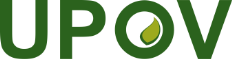 EInternational Union for the Protection of New Varieties of PlantsTechnical Working Party on Testing Methods and TechniquesFirst Session
Virtual meeting, September 19 to 23, 2022TWM/1/26Original:  EnglishDate:  September 23, 2022